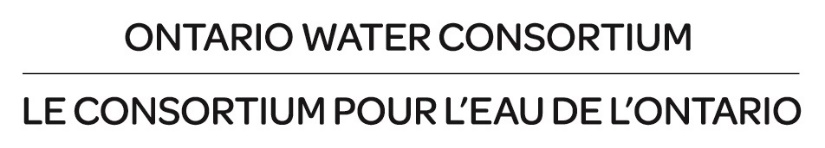 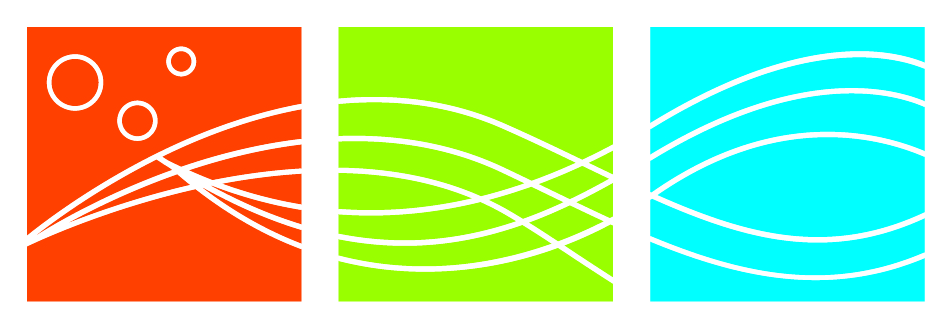 Please complete the Municipal Water Challenges Intake Form and submit it to OWC as directed below.The purpose of this form is to collect and build a catalogue of Municipal Water Challenges. This comprehensive map of the pressures and obstacles faced in municipal water management can then be cross-referenced with OWC’s platform and wider network to find the solutions that end-users are seeking.Only after obtaining permission from the municipality will information obtained from this document be used to determine potential partnerships with solutions providers, such as water technology companies or post-secondary partners to assist in identifying a relevant academic researcher, if needed.1.0 Contact Information 2.0 Challenge Area What are your municipality’s challenge areas of focus (select any that apply)? Analytics, Monitoring		 Net Zero Energy Wastewater Treatment Drinking Water Treatment		 Resource Recovery Energy Optimization			 Sensors Industrial Water Treatment		 Stormwater Management Wastewater Treatment		 Water Reuse Human Resources                     	 Lean ManagementOther:3.0 Challenge Information Briefly describe the water management challenges that your municipality is currently facing:Briefly describe the water management challenges that your municipality may face in the future:What is your municipality currently doing to address these challenges?What type of support is your municipality seeking from OWC to address these challenges?Additional comments:Please submit the completed form to robert@ontariowater.ca.Municipal Water Challenges Intake FormName:Title:Affiliation:E-Mail: